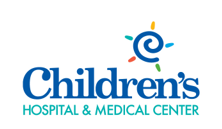 Developmental Pediatric ClinicNew Appointment Referral Form Please fax completed form and medical records to our Central scheduling office at 402-955-6445Thank you for the opportunity to participate in the care of your patient. We currently are accepting referrals for patients under the age of 5 years old. Additional Information: Patients will receive an intake packet to complete.  The packet must be completed and returned to our clinic within 3 months. Once completed the patient will be added to the clinic waitlist. Patients will be scheduled when a new patient appointment is available. Wait time for a first visit can be 6 months after packet returned. Developmental Pediatrics TeamFor any questions please call: 402-955-3841 Patient Last Name:First:First:First:Middle:Date of Birth:Sex:           Male                  Female   Sex:           Male                  Female   Sex:           Male                  Female   Sex:           Male                  Female   Address:                                                   City:                                         State:                            Zip Code:Address:                                                   City:                                         State:                            Zip Code:Address:                                                   City:                                         State:                            Zip Code:Address:                                                   City:                                         State:                            Zip Code:Address:                                                   City:                                         State:                            Zip Code:Parent(s)/Legal Guardian(s) Name:Parent(s)/Legal Guardian(s) Name:Parent(s)/Legal Guardian(s) Name:Parent(s)/Legal Guardian(s) Name:Parent(s)/Legal Guardian(s) Name:Parent(s)/Legal Guardian(s) Phone Number(s):  (       )                                  (       )Parent(s)/Legal Guardian(s) Phone Number(s):  (       )                                  (       )Parent(s)/Legal Guardian(s) Phone Number(s):  (       )                                  (       )Parent(s)/Legal Guardian(s) Phone Number(s):  (       )                                  (       )Parent(s)/Legal Guardian(s) Phone Number(s):  (       )                                  (       )Email:Email:Insurance Plan:Insurance Plan:Insurance Plan:Interpreter Needed:       Yes      Language:Interpreter Needed:       Yes      Language:Interpreter Needed:       Yes      Language:Primary Care Physician Name:Primary Care Physician Name:Referring Provider Name:Provider NPI#: Fax Number:Reason for Referral: Is referral primarily for developmental or behavioral concerns and describe?Is there a concern for autism spectrum disorder?What support services does the patient receive through a school system or other community agency?What other specialist are involved in the care of the patient? Have any medications been prescribed for the patient for the reason you are referring?